GOVERNMENT OF THE TAXICAB COMMISSION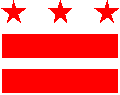 OFFICE OF THE CHAIRMANThe DC Taxicab Commission (DCTC) has scheduled a Public Hearing at 10:00 am on Wednesday, April 17, 2013 at the Reeves Center, 2000 14th Street, NW in the Second Floor Community Center regarding the revised proposed rulemaking for the Modern Taximeter System. Those interested in testifying should register by calling 202-645-6018, Extension 4 by Monday, April 15, 2013 at 4:00 pm.  Participants should submit their remarks in writing prior to the hearing. Please note the office will be closed in observance of Emancipation Day on Tuesday, April 16, 2013. Written copies of remarks should also be submitted to the Commission Secretary at the hearing. Comments are limited to the specific subject matter of this Public Hearing.  The proposed rulemaking being considered for republishing amends 31 DCMR Chapters 4, 6, and 8 and were placed in the D.C. Register, Volume 60, No. 15, beginning on page 005173 on April 5, 2013.   